关于开展2022年在职卫技人员远程继续医学教育的通知各县（市、区）卫健局、市级医疗卫生健康单位：根据《浙江省继续医学教育学分授予与管理办法》，为更好地开展多形式、多渠道的继续医学教育工作，方便广大医务工作者的学习与获得学分，经研究决定组织开展2022年在职卫技人员远程继续医学教育，现将有关事项通知如下：—、报名对象各医疗卫生健康机构卫技人员均可参加报名。二、教育内容2022年国家继教委公布的“好医生网站”远程继续医学教育I、II类学分项目。三、报名及考试形式学员自行通过“浙江医学在线”微信公众号——继教报名——好医生学习卡购买——远程报名完成报名。远程继续医学教育项目的学习需人脸认证，不集中考试，直接网上申请学分即可。详见“好医生网络继续医学教育学员学习、考试流程”（附件）。四、交费标准1.I类学习卡120元/张，每张学习卡可参加5分国家级I类项目的考试；2.II类学习卡50元/张，每张学习卡可参加10分II类项目的考试。釆用网上付费模式，由好医生浙江分公司（杭州健康在线信息技术有限公司）收取并开票。五、说明1.学员所学项目原则上不得跨二级学科；2.远程继教由学员自愿选择。3.如有问题致电好医生客服：0571-88269370或4007802600附件：好医生网络继续医学教育学员学习、考试流程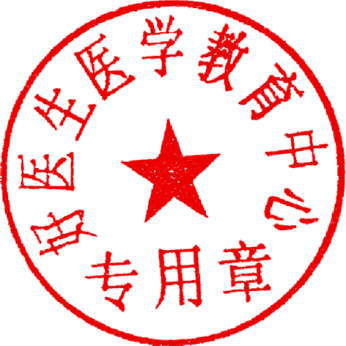 附件好医生网继续医学教育学员报名、学习考试流程—、报名流程1、单位管理员可以通过“好医生远程继续医学教育报名系统(www.91cme.com),已经设置“付款方式”和“开票方式”不用设置，直接通知学员报名，如需修改可以登录管理系统修改。管理系统初始登录密码为123,修改过的按修改的密码登录。2、个人缴费：学员通过微信关注“浙江医学在线”微信公众号或微信扫描下方的“浙江医学在线”公众号二维码，选择“继教报名”-“好医生学习卡购买”-“远程报名”，填写相关报名信息，付款成功后在“个人中心”-“我的订单”查询“好医生学习卡号”和“密码”。3、单位汇款：学员在“浙江医学在线”微信公众号报名，单位管理员通过“好医生远程继续医学教育报名系统”传汇款凭证，待审核后，学员可以通过公众号“个人中心”-“我的订单”查询好医生学习“卡号”和“密码”。户名：杭州健康在线信息技术有限公司账号：33001616480053002467开户行：中国建设银行拱宸桥支行。4、县(市)继教分中心和单位管理员可以通过浙江继续医学教育报名系统上报本单位报名人员，登录初始密码为“123”。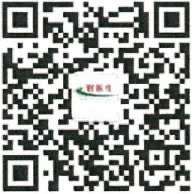 (浙江医学在线微信众号)二、I类、II类继教项目学习、考试学员可以通过以下方式进行学习、考试：1、访问“好医生”网站(www.haoyisheng.com)的“CME继教”频道登陆学习。2、下载“好医生网APP客户端”-“CME继教”进行登陆学习。学完I类、II类继教项目规定课程后点击“申请学分”。三、其他好医生网站浙江电话：0571-88269370